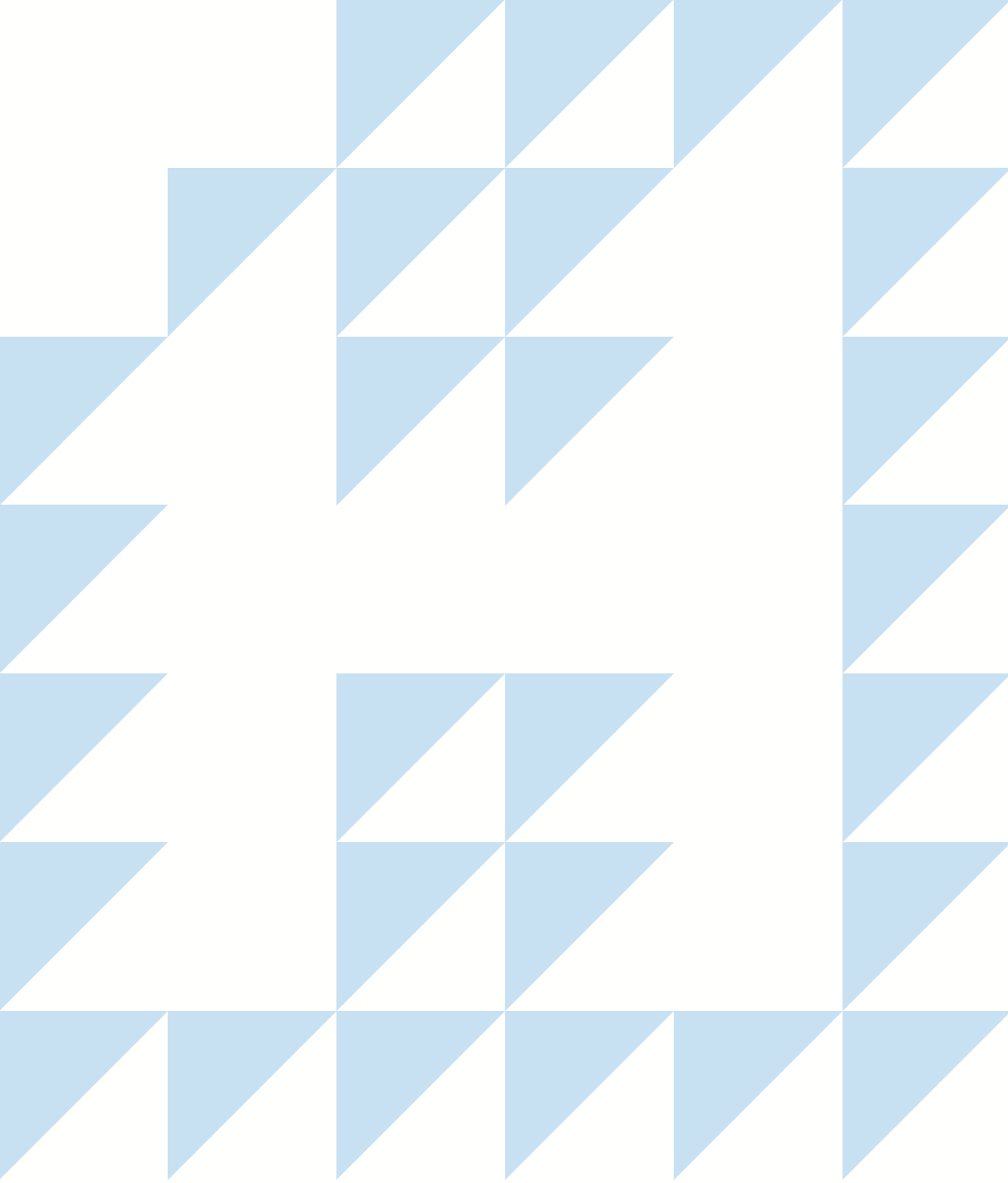 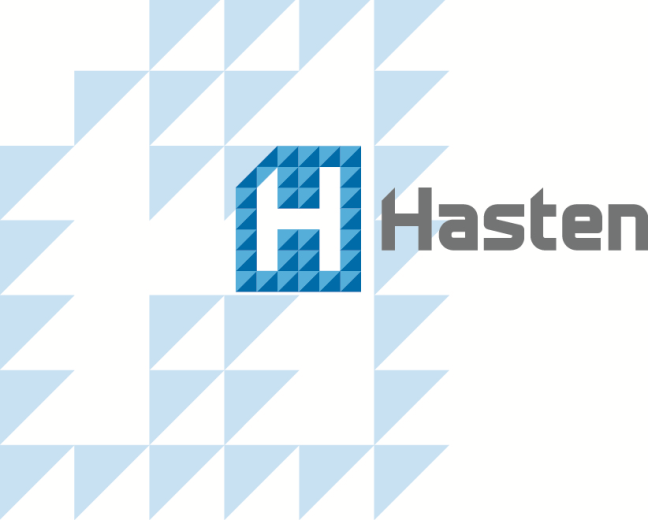 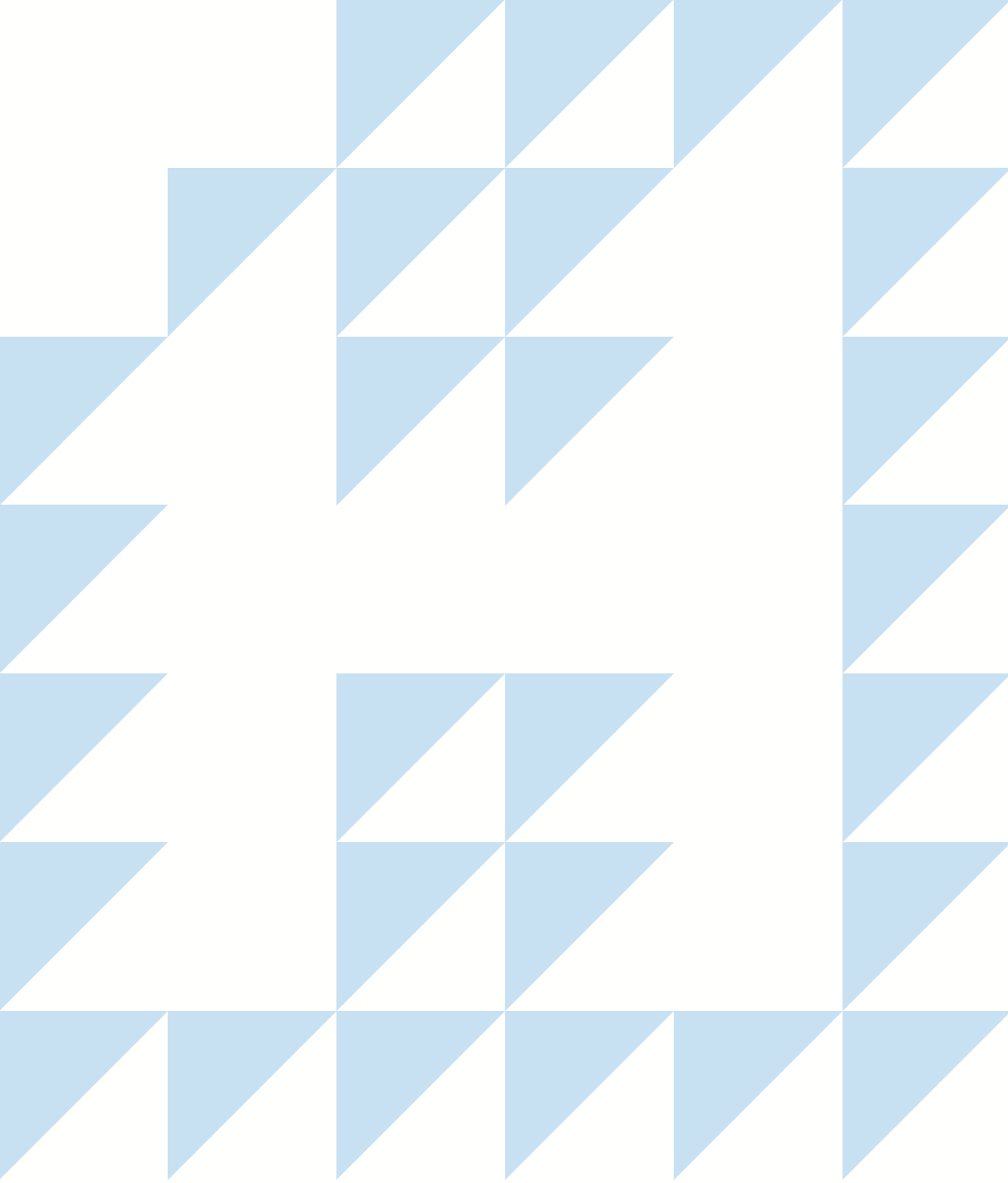 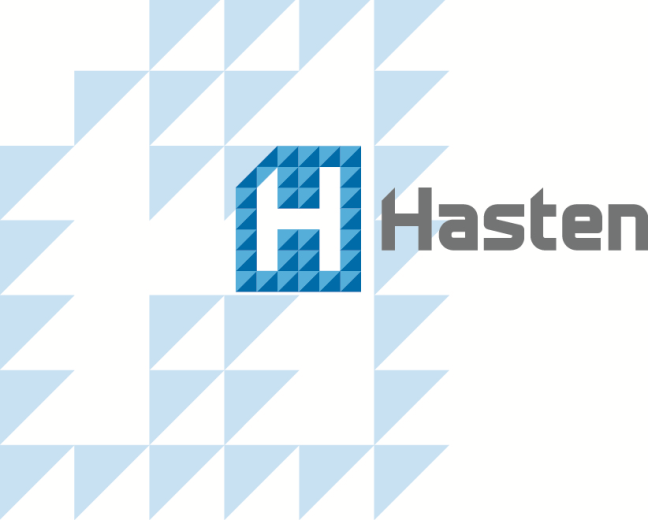 .     ООО «Торговый Дом Хастен» готов предложить вам гипсовую штукатурку белую «Hastenmix». Штукатурка отлично подходит как для ручного, так и для механизированного нанесения. Гипсовая штукатурка «Hastenmix» предназначена для выравнивания поверхностей стен и потолков внутри помещений с нормальной влажностью под последующую декоративную отделку; оклейку обоями, окрашивание, укладку керамической плитки и др. Используется также для заделки швов, трещин, заполнения локальных отверстий, выравнивания откосов и углов. Отделка поверхностей во влажных помещениях гипсовой штукатуркой «Hastenmix» может производиться только с последующей облицовкой керамической плиткой при условии тщательной затирки межплиточных швов. 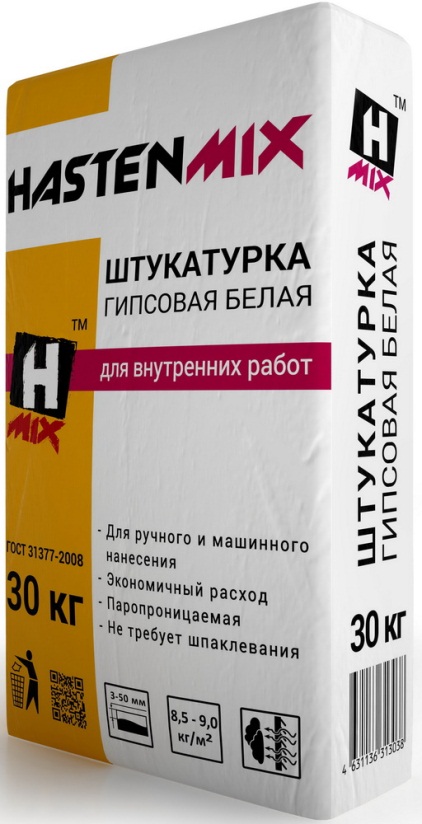 Специальная цена для строительных и торговых организаций: 180 рублей/мешокВся продукция поставляется на поддонах в термоплёнке, имеет сертификат соответствия и паспорта качества.Отгрузка производится с завода производителя: Воскресенский район, пос. Хорлово, территория завода «Кварцит».ЦветбелыйТемпература выполнения работ и эксплуатацииот + 5°С до + 30°СКоличество воды на 1 кг сухой смеси0,45-0,55 лТолщина слоя без использования штукатурной сетки3-50 ммРасход при толщине слоя в 10 мм8,5-9,0 кг/м2Жизнеспособность раствораНе менее 60 минВремя высыхания слоя толщиной в 10 мм (при температуре 22° С и влажности воздуха не более 65%)5 — 7 сутокПрочность на сжатиене менее 4 МПаПрочность сцепленияне менее 0,5 МПаТеплопроводность0,23 Вт/м°СУдерживаемый весдо 900 гр /100 см2МорозостойкостьНе менее 50 циклов